                Unntatt offentlighet, jfr. Off. lova § 13, ledd nr. 1.Henvisningsskjema til Enebakk PPT For voksnePersonaliaPersonaliaPersonaliaPersonaliaPersonaliaPersonaliaFornavn:Fornavn:Mellomnavn:Mellomnavn:Etternavn:Etternavn:Gateadresse:Gateadresse:Gateadresse:Postnr:Postnr:Kvinne  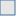 Mann     Tlf:Tlf:Epost:Epost:Epost:Epost:Personnummer (11 siffer):Personnummer (11 siffer):Personnummer (11 siffer):Personnummer (11 siffer):Morsmål:Morsmål:Trenger tolk/ døvetolk:     Ja, spesifiser_______________________________     NeiTrenger tolk/ døvetolk:     Ja, spesifiser_______________________________     NeiTrenger tolk/ døvetolk:     Ja, spesifiser_______________________________     NeiTrenger tolk/ døvetolk:     Ja, spesifiser_______________________________     NeiTrenger tolk/ døvetolk:     Ja, spesifiser_______________________________     NeiTrenger tolk/ døvetolk:     Ja, spesifiser_______________________________     NeiArbeid/ skole/ dagsenter:Arbeid/ skole/ dagsenter:Arbeid/ skole/ dagsenter:Arbeid/ skole/ dagsenter:Arbeid/ skole/ dagsenter:Arbeid/ skole/ dagsenter:Kontaktperson:Kontaktperson:Kontaktperson:Kontaktperson:Epost:Epost:Verge:      Ja      NeiNavn:Adresse:                                                 Postnr:Epost:                                                     Tlf.:Navn:Adresse:                                                 Postnr:Epost:                                                     Tlf.:Navn:Adresse:                                                 Postnr:Epost:                                                     Tlf.:Navn:Adresse:                                                 Postnr:Epost:                                                     Tlf.:Navn:Adresse:                                                 Postnr:Epost:                                                     Tlf.:Begrunnelse for henvisning            Vurdering av behov for spesialundervisning på grunnskolens område for       voksne – jf §4a-2          Henvisning til ulike kompetansesenter: Statped syn, voksenhabilitering og         lignende.   Behov for ny sakkyndig vurderingVurdering av opplæringsbehovVurdering av opplæringsbehov  Grunnleggende dagligdagse ferdigheter (ADL)   Grunnleggende kommunikasjon (alternativ og supplerende kommunikasjon,    kommunikasjonshjelpemidler etc)  Grunnleggende lesing, skriving og IKT  Synspedagogisk opplæring  Annet, spesifiser________________________________  Grunnleggende dagligdagse ferdigheter (ADL)   Grunnleggende kommunikasjon (alternativ og supplerende kommunikasjon,    kommunikasjonshjelpemidler etc)  Grunnleggende lesing, skriving og IKT  Synspedagogisk opplæring  Annet, spesifiser________________________________Kommentarer:Kommentarer:Opplysninger fra søker Styrker og positive sider:Utfordringer:Hva er gjort for å imøtekomme utfordringene:        dato                                                  søker/ evt. vergeEnebakk PPT sender saker i retur til søker når innsendte papirer er mangelfulle og/eller ikke gir tilstrekkelig og nødvendig informasjon.Henvisningen er drøftet og avklart med ________________________________________________                                                                                                (navn) Dato: __________________